Flowchart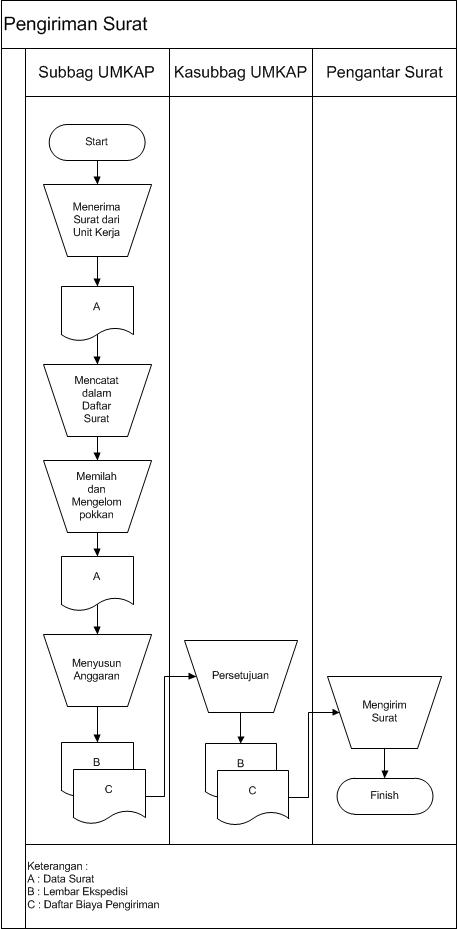 RUANG LINGKUPPenyerahan surat dari Pengantar Surat bagian lainPenerimaan surat dari Pengantar Surat bagianEntri data surat yang dikirimPemilihan dan pengelompokan suratPengajuan biaya kirim suratPengiriman suratPenyerahan surat dari Pengantar Surat bagian lainPenerimaan surat dari Pengantar Surat bagianEntri data surat yang dikirimPemilihan dan pengelompokan suratPengajuan biaya kirim suratPengiriman suratTUJUANProsedur ini ditetapkan untuk pelayanan pengiriman surat resmi/dinas dari Fakultas ... UNSProsedur ini ditetapkan untuk pelayanan pengiriman surat resmi/dinas dari Fakultas ... UNSKEBIJAKANPengantar Surat adalah petugas pengiriman suratPengiriman surat adalah kegiatan mendistribusikan surat kepada alamat yang dituju.Pengantar Surat adalah petugas pengiriman suratPengiriman surat adalah kegiatan mendistribusikan surat kepada alamat yang dituju.PETUGASSubbag. UMKAP, Pengantar Surat, Kasubbag. UMKAPSubbag. UMKAP, Pengantar Surat, Kasubbag. UMKAPSTANDAR LAYANAN PERALATAN/PERSYARATANPersyaratan :Peralatan :Data Surat, Lembar Ekspedisi, Daftar Biaya PengirimanPROSEDURMenerima surat dari Unit Kerja di lingkungan Fakultas ...2. Mencatat dalam daftar surat sesuai ketentuan  yaitu:- Asal surat- Nomor surat- Tujuan/Alamat surat- Jumlah surat3. Memilah dan mengelompokkan surat yang akan dikirim sesuai tujuan surat4. Menyusun anggaran biaya ekspedisi pengiriman surat dan mengajukan kepada Pimpinan5. Mengirimkan surat sesuai tujuan suratyang meliputi wilayah :Dalam kampus (fakultas, lembaga, unit kerja, UPT, dst.)Luar kampus (dalam kota, wilayah Surakarta dan sekitarnya)Luar kota (melalui jasa pengiriman surat)Menerima surat dari Unit Kerja di lingkungan Fakultas ...2. Mencatat dalam daftar surat sesuai ketentuan  yaitu:- Asal surat- Nomor surat- Tujuan/Alamat surat- Jumlah surat3. Memilah dan mengelompokkan surat yang akan dikirim sesuai tujuan surat4. Menyusun anggaran biaya ekspedisi pengiriman surat dan mengajukan kepada Pimpinan5. Mengirimkan surat sesuai tujuan suratyang meliputi wilayah :Dalam kampus (fakultas, lembaga, unit kerja, UPT, dst.)Luar kampus (dalam kota, wilayah Surakarta dan sekitarnya)Luar kota (melalui jasa pengiriman surat)